С 12.09.2016 г. по 25.09.2016 г. на территории Архангельской области проходит Всероссийская детская эстафета «Дорога символ жизни». Родители (законные представители) приняли участие в акции. Всем были розданы ромашки-опросники «Что могут сделать родители для безопасности ребенка». Результаты представили на сайте www.dddgazeta.ru.   В фойе при входе в детский сад появились ромашки, на которых родители (законные представители), педагоги и воспитанники отметили, что нужно сделать для безопасности детей и предотвращения дорожно-транспортного травматизма. 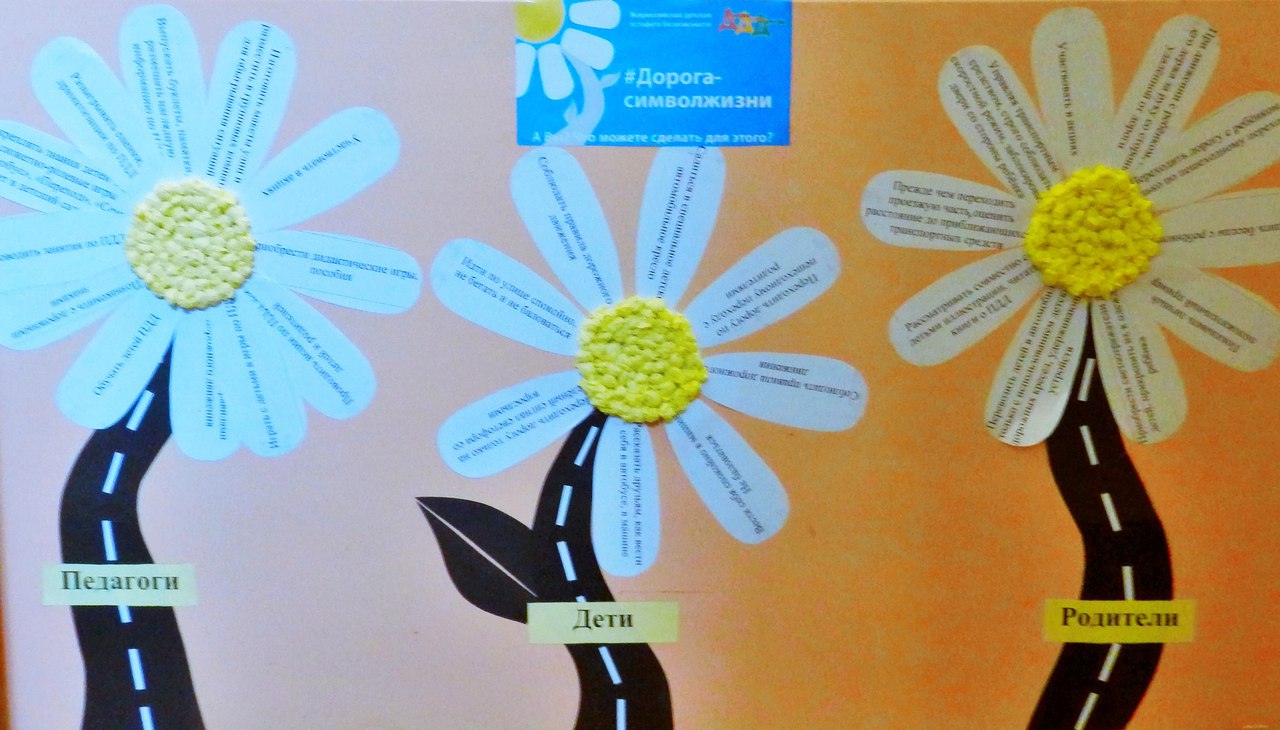 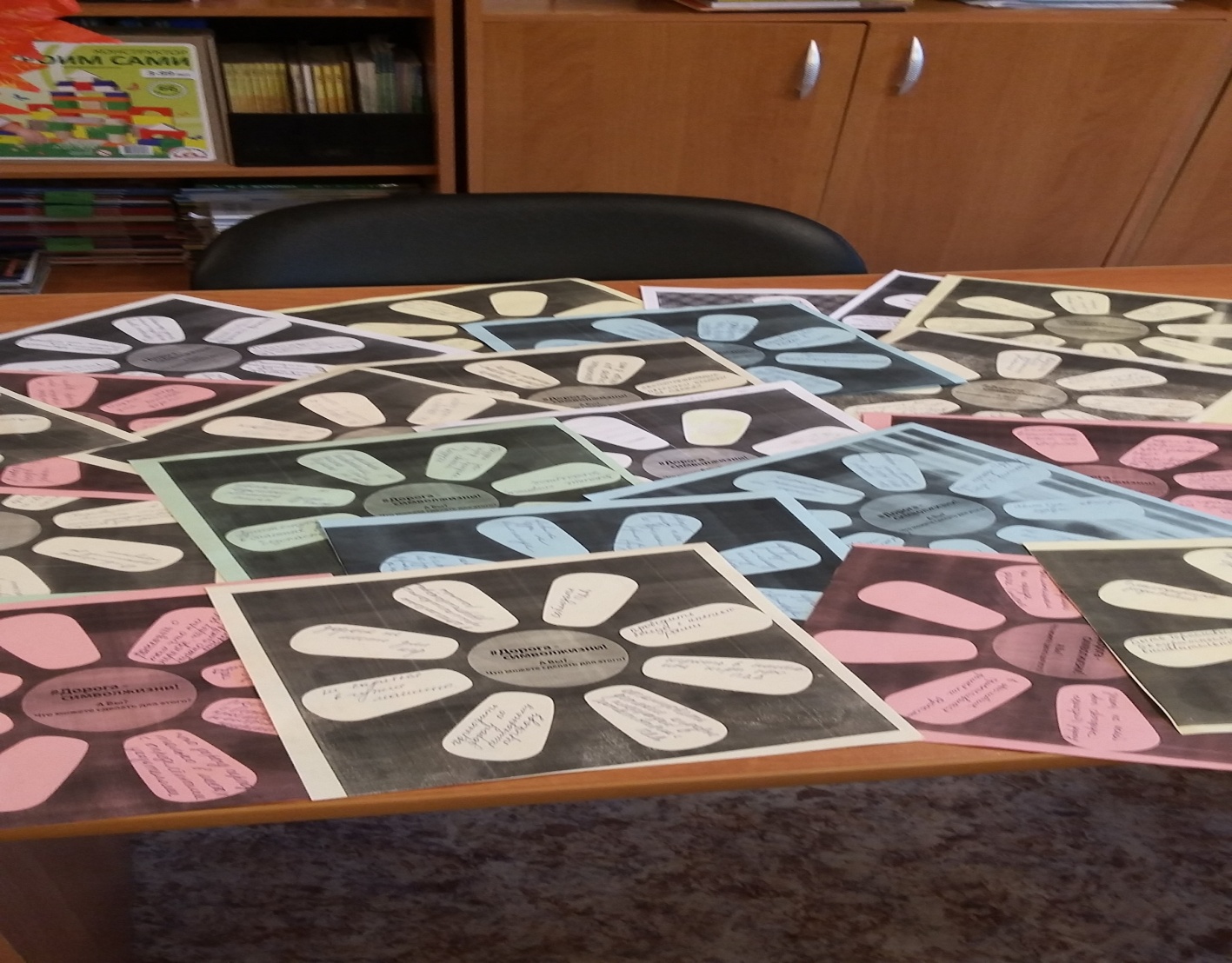 